ROBOTICS ACADEMY TRAINING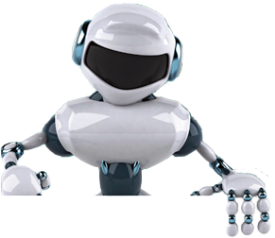 Academy Training will be provided by the HSE Robotics Team. First come first serve!!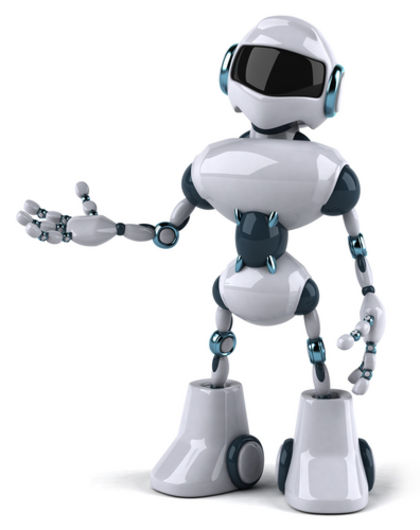 First 15 students (5 students from each grade level) who had made the payment will be selected.Other students will be placed on a waiting list. Eligible students will be announced on January 27th, 2015. During the training, the attendants will learn basic team building, robot design/building and programming skills.  This training is a prerequisite for joining the HSE Robotics Team; however, there is no guarantee that participants will be selected.Email Mrs. Toptas (stoptas@harmonytx.org) for additional questions.Application FormApplication FormApplication FormApplication FormApplication FormApplication FormApplication FormApplication FormApplication FormLocation: Harmony School of ExcellenceLocation: Harmony School of ExcellenceLocation: Harmony School of ExcellenceLocation: Harmony School of ExcellenceLocation: Harmony School of ExcellenceLocation: Harmony School of ExcellenceLocation: Harmony School of ExcellenceTuition:$120      (including lunch for the duration of the academy)Tuition:$120      (including lunch for the duration of the academy)Application Deadline: January 23rd, 2015Application Deadline: January 23rd, 2015Application Deadline: January 23rd, 2015Application Deadline: January 23rd, 2015Application Deadline: January 23rd, 2015Application Deadline: January 23rd, 2015Application Deadline: January 23rd, 2015Tuition:$120      (including lunch for the duration of the academy)Tuition:$120      (including lunch for the duration of the academy)Eligible Students: Current 4th,  5thgraders & 6th gradersEligible Students: Current 4th,  5thgraders & 6th gradersEligible Students: Current 4th,  5thgraders & 6th gradersEligible Students: Current 4th,  5thgraders & 6th gradersEligible Students: Current 4th,  5thgraders & 6th gradersEligible Students: Current 4th,  5thgraders & 6th gradersEligible Students: Current 4th,  5thgraders & 6th gradersTuition:$120      (including lunch for the duration of the academy)Tuition:$120      (including lunch for the duration of the academy)Student InformationStudent InformationStudent InformationStudent InformationStudent InformationStudent InformationStudent InformationStudent InformationStudent InformationDate:Date:Date:Date:Grade:Grade:Grade:Grade:Gender:
􀂉 Male
􀂉 FemaleLast name:Last name:Last name:Last name:Home phone: (      )Home phone: (      )Home phone: (      )Home phone: (      )Gender:
􀂉 Male
􀂉 FemaleFirst name:First name:First name:First name:Cell phone: (      )Cell phone: (      )Cell phone: (      )Cell phone: (      )Gender:
􀂉 Male
􀂉 FemaleEmail:Email:Email:Email:Email:Email:Email:Email:Email:Street address:Street address:Street address:Street address:Street address:Street address:Street address:Street address:Street address:City:City:City:State:State:State:ZIP Code:ZIP Code:ZIP Code:Parent/Guardian InformationParent/Guardian InformationParent/Guardian InformationParent/Guardian InformationParent/Guardian InformationParent/Guardian InformationParent/Guardian InformationParent/Guardian InformationParent/Guardian InformationContact 1Contact 1Contact 1Contact 1Contact 2Contact 2Contact 2Contact 2Name:Email:Cell phone:Work phone:Employer:Position:Emergency contact name and phone number:Emergency contact name and phone number:Emergency contact name and phone number:Emergency contact name and phone number:Emergency contact name and phone number:Emergency contact name and phone number:Emergency contact name and phone number:Emergency contact name and phone number:Emergency contact name and phone number:Relationship of Emergency Contact:Relationship of Emergency Contact:Relationship of Emergency Contact:Relationship of Emergency Contact:Relationship of Emergency Contact:Relationship of Emergency Contact:Relationship of Emergency Contact:Relationship of Emergency Contact:Relationship of Emergency Contact:List medications or pertinent health issues:List medications or pertinent health issues:List medications or pertinent health issues:List medications or pertinent health issues:List medications or pertinent health issues:List medications or pertinent health issues:List medications or pertinent health issues:List medications or pertinent health issues:List medications or pertinent health issues:Individual listed below has permission to pick up studentIndividual listed below has permission to pick up studentIndividual listed below has permission to pick up studentIndividual listed below has permission to pick up studentIndividual listed below has permission to pick up studentIndividual listed below has permission to pick up studentIndividual listed below has permission to pick up studentIndividual listed below has permission to pick up studentIndividual listed below has permission to pick up studentName:Name:Relationship to student:Relationship to student:Phone Number:Phone Number: